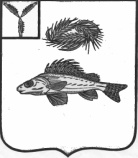 АДМИНИСТРАЦИЯНОВОСЕЛЬСКОГО МУНИЦИПАЛЬНОГО ОБРАЗОВАНИЯ
ЕРШОВСКОГО РАЙОНА САРАТОВСКОЙ ОБЛАСТИРАСПОРЯЖЕНИЕот 15.05.2018 г.                                                                               № 15О создании комиссии  по обеспечению достоверного учета  поголовья животных в личных подсобных хозяйствах  Во исполнении поручения заместителя Председателя  Правительства Саратовской области А.В. Стрельникова от 13.04.2018 года по вопросу проведения оздоровительных мероприятий в отношении особо опасных заболеваний, а также заболеваний общих для человека и животных на территории Новосельского муниципального образования Ершовского района Саратовской области:1.Создать комиссию по обеспечению достоверного учета поголовья животных в личных подсобных хозяйствах Новосельского муниципального образования. ( Приложение №1)2.Комиссии провести разъяснение владельцам  животных условия  содержания  и требования  ветеринарных правил содержания  сельскохозяйственных животных  в личных подсобных хозяйствах Новосельского муниципального образования.И.о.главы  администрацииНовосельского МО:                                                       Н.А.Королева                                                                           Приложение №1                                                                           к распоряжению                                                                            №15 от 15.05.2018 г.Администрация  Новосельского муниципальногоОбразованияСостав комиссииПо обеспечению достоверного  учета поголовья животных в личных подсобных хозяйствах  Новосельского муниципального образования Ершовского района Саратовской области:Королева Н.А.- и. о.главы  администрации Новосельского МОГамова Н.В.- специалист 1 категории.Кормеева Е.А.- инспектор по работе с населением.Ганин К.В.- инспектор по работе снаселением